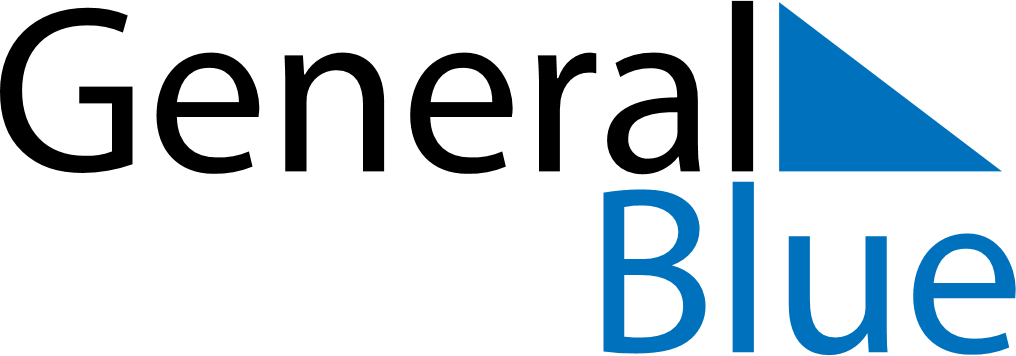 June 2024June 2024June 2024June 2024June 2024June 2024June 2024Bulungu, Kwilu, Democratic Republic of the CongoBulungu, Kwilu, Democratic Republic of the CongoBulungu, Kwilu, Democratic Republic of the CongoBulungu, Kwilu, Democratic Republic of the CongoBulungu, Kwilu, Democratic Republic of the CongoBulungu, Kwilu, Democratic Republic of the CongoBulungu, Kwilu, Democratic Republic of the CongoSundayMondayMondayTuesdayWednesdayThursdayFridaySaturday1Sunrise: 5:47 AMSunset: 5:39 PMDaylight: 11 hours and 52 minutes.23345678Sunrise: 5:47 AMSunset: 5:39 PMDaylight: 11 hours and 52 minutes.Sunrise: 5:47 AMSunset: 5:39 PMDaylight: 11 hours and 52 minutes.Sunrise: 5:47 AMSunset: 5:39 PMDaylight: 11 hours and 52 minutes.Sunrise: 5:47 AMSunset: 5:40 PMDaylight: 11 hours and 52 minutes.Sunrise: 5:48 AMSunset: 5:40 PMDaylight: 11 hours and 52 minutes.Sunrise: 5:48 AMSunset: 5:40 PMDaylight: 11 hours and 52 minutes.Sunrise: 5:48 AMSunset: 5:40 PMDaylight: 11 hours and 51 minutes.Sunrise: 5:48 AMSunset: 5:40 PMDaylight: 11 hours and 51 minutes.910101112131415Sunrise: 5:48 AMSunset: 5:40 PMDaylight: 11 hours and 51 minutes.Sunrise: 5:49 AMSunset: 5:40 PMDaylight: 11 hours and 51 minutes.Sunrise: 5:49 AMSunset: 5:40 PMDaylight: 11 hours and 51 minutes.Sunrise: 5:49 AMSunset: 5:41 PMDaylight: 11 hours and 51 minutes.Sunrise: 5:49 AMSunset: 5:41 PMDaylight: 11 hours and 51 minutes.Sunrise: 5:49 AMSunset: 5:41 PMDaylight: 11 hours and 51 minutes.Sunrise: 5:50 AMSunset: 5:41 PMDaylight: 11 hours and 51 minutes.Sunrise: 5:50 AMSunset: 5:41 PMDaylight: 11 hours and 51 minutes.1617171819202122Sunrise: 5:50 AMSunset: 5:42 PMDaylight: 11 hours and 51 minutes.Sunrise: 5:50 AMSunset: 5:42 PMDaylight: 11 hours and 51 minutes.Sunrise: 5:50 AMSunset: 5:42 PMDaylight: 11 hours and 51 minutes.Sunrise: 5:50 AMSunset: 5:42 PMDaylight: 11 hours and 51 minutes.Sunrise: 5:51 AMSunset: 5:42 PMDaylight: 11 hours and 51 minutes.Sunrise: 5:51 AMSunset: 5:42 PMDaylight: 11 hours and 51 minutes.Sunrise: 5:51 AMSunset: 5:43 PMDaylight: 11 hours and 51 minutes.Sunrise: 5:51 AMSunset: 5:43 PMDaylight: 11 hours and 51 minutes.2324242526272829Sunrise: 5:52 AMSunset: 5:43 PMDaylight: 11 hours and 51 minutes.Sunrise: 5:52 AMSunset: 5:43 PMDaylight: 11 hours and 51 minutes.Sunrise: 5:52 AMSunset: 5:43 PMDaylight: 11 hours and 51 minutes.Sunrise: 5:52 AMSunset: 5:44 PMDaylight: 11 hours and 51 minutes.Sunrise: 5:52 AMSunset: 5:44 PMDaylight: 11 hours and 51 minutes.Sunrise: 5:52 AMSunset: 5:44 PMDaylight: 11 hours and 51 minutes.Sunrise: 5:53 AMSunset: 5:44 PMDaylight: 11 hours and 51 minutes.Sunrise: 5:53 AMSunset: 5:44 PMDaylight: 11 hours and 51 minutes.30Sunrise: 5:53 AMSunset: 5:45 PMDaylight: 11 hours and 51 minutes.